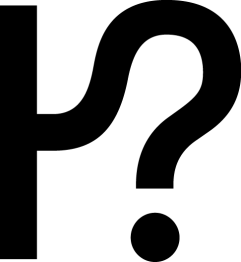 CALL FOR PAPERSHYPOTHÈSES — SEASON 2022-2023We are pleased to invite you to participate in the Hypothèses conference series call for papers for the 2022-2023 symposia calendar year.Hypothèses is a lecture series focused on art history and museum studies, organized for graduate students from Quebec universities, with the aim of stimulating and disseminating emerging research in the discipline. The series acts as platform to support dialog and debates between researchers. In addition, by continuing its collaboration with the Montreal Museum of Fine Arts, Hypothèses proposes to contribute to the decompartmentalization of the academic and museum spheres.Two lectures are presented each month at a colloquium held usually in the Museum’s Salon des amis. If required by Public Health, a virtual adaptation will be offered on Zoom. We invite proposals for upcoming conference season reflecting upon an artistic corpus without any thematic or methodological restrictions. We accept proposals in French or English. Applications will be accepted from postdoctoral researchers, doctoral students, and master’s candidates. Additionally, applications will be accepted from graduates who have submitted their dissertations within the last academic year from the call for papers.  Applications must be received by Wednesday, July 3, 2022 midnight to be considered. Instructions for the 20 minutes presentation can be found below.Papers will be evaluated anonymously by an impartial committee composed of representatives from Montreal universities. Note that the choices are based on the originality and rigor of the proposals, but also the relevance of themes in relation to an annual program.For more information on Hypothesis conferences, please visit our website: http://conferences-hypotheses.org/ For any question relating to the call, do not hesitate to contact us by email: hypotheses.mbam@gmail.com.The Hypothèses team of 2021-2022FORM TO COMPLETECONFÉRENCES HYPOTHÈSES 2022-2023Please follow the instructions to complete this form. Please note that all fields of this form are required. Attach to this form, your proposed abstract, as well as your image/s and related caption/s. This information must be completed and submitted to hypotheses.mbam@gmail.com by Wednesday, July 3, 2021 at midnight.Last and first name:E-Mail address:Study phase (ex: dissertation writing, pre/post comprehensive exam, etc.) and year:Associated university:Thesis advisor’s name:4-5 key words representing your field of research:Fluency level in French:              	                        English:Additional information you feel is important for accessing your application:The 2022-2023 lecture series will ideally follow the usual format of two papers per session followed by a question and discussion period and then a reception. The evenings will be held one Wednesday per month from 5:00 to 7:00 p.m. in the Salon des amis of the Montreal Museum of Fine Arts. If required by Public Health, a virtual adaptation will be offered on Zoom. Please let us know your availability on the following dates:12 october 20229 november 20227 december 202211 january 20238 february 20238 march 2023PLEASE ATTACH TO THIS FORM:·  	Your abstract [about 2,100 characters, including spaces] the title of your lecture [100 characters maximum, including spaces] and your level of study. For the purposes of blind selection: DO NOT INCLUDE YOUR NAME OR PERSONAL INFORMATION on your proposal page. Please note that if your abstract is selected, you will be requested to provide a reduced abstract of 700 characters by the end of June.·  	One to three images (in JPEG format) illustrating the subject of your lecture, accompanied by their related caption [Artist, Title, Year, and provenance where necessary]. In the event that your proposal is selected, one of the images will be used to promote the evening of your conference. Please insure that you have a high-resolution file of the images for this purpose. [As the images are distributed in an academic context, you can take advantage of the fair use of copyright law].